Муниципальное бюджетное дошкольное образовательное учреждение  «Детский сад №2 « Дюймовочка»Детско-родительский образовательный проект «Хлеб — всему голова»Средняя группа                                                                                                     Воспитатель:                                                                                                     Костоломова Ж.Ф                                                                                                     Лозвина К.В.Ханты – Мансийск 2023г.Пашут каждую весну,Поднимают целину,Сеют, жнут, ночей не спят,С детства знай, как хлеб растят.Хлеб ржаной, батоны, булки,                                                                             Не добудешь на прогулке.Люди хлеб в полях лелеют,Сил для хлеба не жалеют.(Я. Аким)Паспорт проекта.Актуальность:Издавна у славян существовал обычай: люди, преломившие хлеб, становятся друзьями на всю жизнь. Хлеб - посол мира и дружбы между народами, остается им и ныне. Изменяется жизнь, переоцениваются ценности, а хлеб-батюшка, хлеб-кормилец остается самой большой ценностью. С хлебом провожали на фронт. С хлебом встречали вернувшихся с войны. Хлебом поминали тех, кто уже никогда не вернется. У каждого свой хлеб. Каждый по-своему помнит, воспринимает и ценит его. Но есть для всех без исключения одно общее: хлеб - это жизнь.Хлеб - это продукт человеческого труда, это символ благополучия и достатка. Именно хлебу отведено самое главное место на столе и в будни, и в праздники. Без него не обходится ни один приём пищи.Этот продукт сопровождает нас от рождения до старости. Ценность хлеба ничем нельзя измерить. Но почему одни дети любят хлеб и с удовольствием его едят, а другие отказываются от него?Многие дети не знают о труде людей, выращивающих хлеб, и относятся к хлебу небрежно (бросают, играют, крошат, лепят фигурки, выбрасывают недоеденные куски).Проект призван обратить внимание детей, какими усилиями появляется хлеб на нашем столе, воспитывать бережное отношение к хлебу.Предлагаемый проект рассчитан на дошкольный возраст. В нашей стране относились к хлебу всегда по-особенному. Если человек в чем-то не очень разбирается, о нем говорят: думает, что булки на деревьях растут. Вместе с ребятами среднего возраста мы решили выяснить, где же действительно «растут» булки, проследить весь путь хлеба: от зернышка до нашего стола, увидеть разнообразие хлебобулочной продукции.Цель проекта: Формирование у детей представлений о том, что хлеб – это ценный продукт, производство которого требует большого труда.Задачи проекта:Познакомить детей с процессом выращивания и изготовления хлеба, начиная со старины и до наших дней;Содействовать формированию у детей представления о том, что хлеб – это итог большой работы многих профессий людей;Побуждать к приобщению детей к художественной литературе: знакомить с рассказами, стихами, сказками, пословицами и поговорками о хлебе;Показать значимость необходимой сельскохозяйственной техники для подготовки почвы, сбора и обработки урожая в разные времена;Помочь проследить процесс превращения маленького зёрнышка до буханки хлеба;Вовлечь детей в опытно – экспериментальную деятельность;Расширять представление детей о многообразии хлебобулочных изделий;Создать условия для развития у детей любознательности к процессу изготовления солёного теста;Вызвать интерес к лепке кондитерских и кулинарных изделий из солёного теста для обыгрывания в сюжетно – ролевых играх;Побуждать детей к бережному отношению к хлебу, к уважению и благодарному отношению к труду людей, участвующих в его выращивании и в производстве,Обогащать детско – родительские отношения опытом совместной трудовой деятельности.Продолжительность проекта: Краткосрочный  9.01.23 -16.01.23Вид проекта: информационно – познавательный, творческий.Участники проекта: Воспитатели, дети 4-5 лет, родители воспитанников.Проблема – Многие дети не знают о труде людей, выращивающих хлеб, и относятся к хлебу небрежно (бросают, играют, крошат, выбрасывают недоеденные куски). Нам хочется в доступной игровой форме, донести до детей ценность хлеба – как главного продукта на столе. Обратить внимание детей, на то какими усилиями появляется хлеб на нашем столе. Предложить проследить какой длинный и трудоёмкий путь проходит маленькое зёрнышко до того, как окажется на нашем столе вкусной и ароматной буханкой хлеба и сколько людей разных профессий трудится над его производством, воспитать бережное и уважительное отношение к хлебу и людям разных профессий вырастивших его.Предполагаемый результат:умение детей применять трудовые навыки;знание детей информации о злаковых культурах;понимание детьми ценности и пользе хлеба;знание детей о производстве хлеба;     понимание детьми важности труда хлебороба;умение организовывать сюжетно-ролевые игры на основе имеющихся знаний о хлебе и его происхождении;проявление заботы и уважение к труженикам села, бережного отношения к хлебу.Этапы работы над проектомПодготовительный этап1. Создание условий для проведения проекта;2. Подбор методической литературы, картин, иллюстраций, подготовка презентаций;3. Составления плана;4. Проведена мотивация родителей на сотрудничество;5. Индивидуальное заучивание детьми стихов, пословиц, поговорок о хлебе.Формирующий этапПри реализации проекта были использованы такие формы работы: занятия, беседы, дидактические игры, экскурсии, досуги, развлечения.Способы реализации:Этические беседы,Чтение художественной литературы: Я. Аким «Пшеница», «Хлеб»; А. Букалов «Как машины хлеб берегут»; В. Дацкевич «От зерна до каравая»; Е. Житникова «От зёрнышка до булочки», П. Коганов «Хлеб – наше богатство»; К. Паустовский «Теплый хлеб»; С. Погореловский «Вот он Хлебушек душистый…»; В. Ремизов «Хлебный голос»; Е. Русаков «Черный хлеб», «Ржаной колос»; В. Сухомлинский «Моя мама пахнет хлебом»; И. Токмакова «Что такое хлеб»; К. Ушинский «Хлеб»; К. Чуковский «Чудо – дерево», «Булка»;Т.Шорыгина «Ломоть хлеба».Сказки: «Легкий хлеб», «Крупеничка», «Крылатый, мохнатый, да масляный», «Колосок». Загадки, скороговорки, пословицы, поговорки, приметы о хлебе;рассматривание иллюстраций;показ презентации:  «От зёрнышка до булочки!»;организация игровой деятельности: сюжетно-ролевых, дидактических,   игр - драматизаций;опытно –экспериментальная деятельность: Превращение зерна в муку (ступка, кофемолка); выращивание семян (ржи, пшеницы, ячменя, овса); замешивание теста;выставка «Хлебобулочных изделий!» (с привлечением родителей);индивидуальная работа;Экскурсия на кухню, когда выпекают булочки для детей.Взаимодействие с родителями:1. Предложить детям вместе с родителями найти и выучить стихи, пословицы и поговорки о хлебе.2. Выпуск стенгазеты «Хлеб - наше богатство».3. Кулинарная книга «Рецепты бабушек и мам».5. Театрализация русской народной сказки «Колобок».Итоговый этап1. Театр детей среднего возраста «Колобок» для детей второй младшей группы.2. Экскурсия на кухню детского  сада, когда выпекают булочки для детей.     3. Итоговое мероприятие.Список использованной литературыВахрушев А. А., Кочемасова Е. Е, Акимова Ю. А., Белова И. К. «Здравствуй, мир!», Окружающий мир для дошкольников. Методические рекомендации для воспитателей, учителей и родителей – М.: «Баласс», 2003. – 304 с.Коломина Н. В. «Воспитание основ экологической культуры в детском саду». Москва «Творческий центр» - 2003г.Николаева С. Н. «Любовь к природе воспитываем с детства». Москва «Мозаика-Синтез» - 2002г.4.      Николаева С. Н. «Комплексные занятия по экологии».  Москва «Педагогическое общество России» - 2005г.5.     Я познаю мир: Детская энциклопедия. Растения/Автор – составитель Л. А. Багрова, Москва, ООО «Издательство АСТ», 20016.    Интернет – ресурсы.ПриложениеМнут и катают,В печи закаляют,А потом за столомНарезают ножом.(Хлеб)Тарелка супа меж локтями, А он в руках у всех ломтями. Без него, как видно, Не вкусно и не сытно!(Хлеб)Есть такие слова:«Он всему голова»Хрустящей корочкой одетМягкий черный, белый. (Хлеб)Отгадать легко и быстро: Мягкий, пышный и душистый, Он и черный, он и белый, А бывает подгорелый.(Хлеб)Мы ржаные КирпичиВ жаркой испекли печи.На машину загрузили-Покупайте в магазине!(Хлеб)Весной в земле,А весь год на столе.(Хлеб)На одном большом заводе,Он - и не кирпичный вроде, В огнедышащей печиВыпекают кирпичи.Я кирпич купил в обед, Ведь к обеду нужен. (Хлеб)Комковато, ноздревато,И губато, и горбато, и твердо,И мягко, и кругло, и ломко,И черно, и бело, и всем мило. (Хлеб)Всем нужен, а не всякий сделает. (Хлеб)Бьют меня палками, жмут меня камнями,Держат меня в огненной пещере,Режут меня ножами.За что меня так губят?За то, что любят.(Хлеб)Круглобок и маслян он, В меру крут, посолен, -Пахнет солнечным теплом, Пахнет знойным полем. (Хлеб)Вот он –Тёплый, золотистый. В каждый дом, На каждый стол –Он пожаловал – пришёл. В нем – Здоровье, наша сила, В нем – Чудесное тепло. Сколько рукЕго растило, Охраняло, берегло! (Хлеб)Кольцо не простое,Кольцо золотое,Блестящее, хрустящее,Всем на загляденье...Ну и объеденье! (Баранка или бублик.)Что на сковородку наливаютДа вчетверо сгибают? (Блины)Корабль-великан не по морю плывет. Корабль-великан по земле идет. Поле пройдет - урожай соберет.(Комбайн)Он бывает с толокном,С рисом, мясом и пшеном,С вишней сладкою бывает,В печь сперва его сажают,А как выйдет он оттуда,То кладут его на блюдо.Ну, теперь зови ребят!По кусочку все съедят. (Пирог.)Ты не клюй меня, дружок, голосистый петушок. В землю теплую уйду, к солнцу колосом взойду. В нем тогда, таких как я, будет целая семья. (Зерно)Вырос в поле дом.Полон дом зерном. Стены позолочены. Ставни заколочены. Ходит дом ходуном На столбе золотом(Клолос)Золотист он и усат,В ста карманах - сто ребят.(Колос)Рос сперва на воле в поле.Летом цвёл и колосился,А когда обмолотили,Он в зерно вдруг превратился.Из зерна – в муку и тесто,В магазине занял место.(Хлеб)То, о чем загадка здесь, Хорошо с чайком поесть, С виду – маленький батон И с начинкой сладкой он.(Рулет)В кусочке сдобного теста Нашлось для начинки место, Внутри него не бывает пусто – Есть мясо или капуста.(Пирожок)В домике том, Что на кухне стоит,Чёрненький хлеб И батончик «гостит».( Хлебница)Деревянная темница —А в ней хлеб всегда хранится.(Хлебница)Ходит полем из края в край, режет черный каравай. (Плуг)Птица Юрица на ветер глядит,крыльями машет, сама ни с места.(Ветряная мельница)«Месяц-новец днем на поле блестел, к ночи на небо слетел». (Серп)Ясный месячек ночью в небушке висит,Днем во полюшке блестит". (Серп)Был крупинкой золотой,Стал зеленою стрелой.Солнце летнее светило,И стрелу позолотило.Что за стрела?(Колос)Какое море за селом волнует ветерок?В нем волны можно собирать, укладывать в мешок.(поле)Сто братьев в одну избушку соткнулись ночевать.(зерна в колосе)Мнут и катают,В печи закаляют,А потом за столомНарезают ножом.(Хлеб)Режут меня,Вяжут меня.Бьют нещадно,Колесуют меня.Пройду огонь и воду,И конец мой -Нож и зубы.(Хлеб)Было так:В какой-то мигНародился пых-пых-пых!Пых пыхтел, пыхтел, пыхтел,Пока в печку не сел.Вышел оттуда не пых,А чудо:Румяный, блестящий,С корочкой хрустящей!(Хлеб)Я пузырюсь и пыхчу,Жить в квашне я не хочу.Надоела мне квашня,Посадите в печь меня.(Тесто)Чёрная гора,А всем мила.(Черный хлеб)Озерко молочное,Берега калачные.(Ватрушка)Маленькое, сдобноеКолесо съедобное.Я одна его не съем,Разделю ребятам всем.(Бублик)Одно бросил - целую горсть взял.  (Зерно)В долг зерно возьмет - каравай вернет.   (Хлебное поле)Он на солнышке стоитИ усами шевелит.Разомнешь его в ладони –Золотым зерном набит.    (Колос)Лежит мужичок в золотом кафтане,Подпоясан, а не поясом,Не поднимешь - так и не встанет.    (Сноп)Парикмахер необычныйГладко чуб стрижет пшеничный,И лежат за ним вразбросКопны золотых волос.    (Комбайн)Зубья ходят, гребни машут,Жатки по полю бегут,Как мальчишку под машинку,Поле наголо стригут.     (Жатва)Зубья имеют, а зубной боли не знают.    (Грабли)Зимой - бело, весной - черно,Летом - зелено, осенью - стрижено.    (Поле)У хлеба есть сестренки и братья,Предлагаю их скорее отгадать я!Все родственники эти из муки,Замеси скорее тесто и пеки!Если буханку ножом измельчить,Эти кусочки в печи подсушить,Смело с собою в поход их бери,Ведь получаешь всегда… (Сухари.)Тесто заварено прямо на печке.Белый пшеничный хлебец, как колечко.Ешь ты и вечером, и спозаранкуСладкую, сытную чудо-… (Баранку.)Это печенье в глазури обычно,В виде лепешки, фигурки привычной.Сладкое, мятное… Ставь быстро чайник,Если к столу принесет кто-то… (Пряник.)Белый хлебец, на баранку похожий,Толстый, весь в маке и стоит дороже.В чашечку кинь рафинада ты кубик,Ешь не спеша с чаем толстенький… (Бублик.)Сдобная булочка и завитая,Формой восьмерочку напоминает.Пышут румянцем верхушка, бочок —Это же русский витой… (Кренделек.)Маленькая, тонкая, сухая…Саша, в кулачке ее сжимая,По шоссе идет, сережки в ушках,В кулачке, все точно знают… (Сушка.)Белый хлеб продолговатыйИ воздушный, словно вата.Сверху в рубчиках весь он.Это — нарезной… (Батон.)С открытою начинкою лепешка,Посередине — творога немножко.Всех пирожков известная подружкаПитательная, вкусная… (Ватрушка.)От формочки бочок весь в рубчик,Но с ним невкусным будет супчик.«Гав, гав!» — попросит песик РексС изюмом выпеченный… (Кекс.)Без выходных из года в годРаботает хлебозавод.Ванилью пахнет улочка,Когда печется… (Булочка.)Аппетитный и румяный,Тесто сдобрено сметаной.Ешь его, пока горяч,Пышный бабушкин. (Калач.)На подбор все эти братцы,Жалко с ними расставаться,Все с начинкою дружки —Ароматны… (Пирожки.)Зимой снег весь убирают,И в поселке чисто.Весной, осенью распашутЗемлю… (Трактористы.)Летом отдыха не знают,Работают так споро,Хлеб наш добрый убирая.Это… (Комбайнеры.)В кусочке сдобного тестаНашлось для начинки место,Внутри него не бывает пусто –Есть мясо или капуста. (Пирожок)В день веселых именинВыпекают хлеб один,Поскорее называйВыпекают …. (Каравай)Сладок, нежен и воздушен.Он порою всем вам нужен.Ни одно ведь торжествоНе проходит без него. (Торт)На шпагате кольца к чаюВ магазине покупаю. (Баранки)За лесом усатое море лежит, Волна за волною по морю бежит. Пройдет по волнам великан-пароход, И каждую каплю с собой заберет. (Комбайн)Он - сильней десятка коней: Где в полях пройдет весной Летом хлеб встает стеной. (Трактор)За железным конем Ящик тащится с зерном, Сквозь дырявое дно Высыпается зерно. (Сеялка)Стихи для детейХлебный колосокВ каждом зёрнышке пшеницыЛетом и зимойСила солнышка хранитсяИ земли родной.Ты расти под небом светлым,Строен и высок,Словно Родина бессмертный,Хлебный колосок.В. ОрловСлава хлебу!Слава миру на земле!Слава хлебу на столе!Слава тем, кто хлеб растил,Не жалел труда и сил.Вот он, хлебушек душистый,Вот он, теплый, золотистый.В каждый дом, на каждый стол,Он пожаловал, пришёл.В нём — здоровье наше, сила,В нём чудесное тепло.Сколько рук его растило,Охраняло, берегло.В нём — земли родимой соки,Солнца свет весёлый в нем...Уплетай за обе щеки, —Вырастай богатырём!С. ПогореловскийХлебТолько снег сошел в апрелеКак поля зазеленели.Мы говорим: «Хлеб».Мы говорим: «Хлеб».Золотой простор бескрайний,Там работают комбайны.Мы говорим: «Хлеб».Мы говорим: «Хлеб».Вот зерно течет рекой,Чтобы сделаться мукой.Мы говорим: «Хлеб».Мы говорим: «Хлеб».Тесто кружится в квашне,Запекается в огне.Мы говорим: «Хлеб».Мы говорим: «Хлеб».Ешь его, расти и помни:В мире нет труда огромней,Чтоб на стол к тебе явилсяСвежий хлеб.Свежий хлеб.И. ТокмаковаХлеб РоссииХлеб для России —Не просто еда.Символ он Мира,Семьи и Труда.И. АгееваСтихи о хлебеЭта жёлтая пшеницаНе сама собойРодится,Чтобы выросДобрый хлеб,Брат вспахалВесною степь,А потомВ степи просторнойМой отецПосеял зёрна.…ПоднялисьНад полем всходы.Тут привёзМой дядя воду —Не жалел речной водицы,Чтоб росла дружнейПшеница.А как вызрелУрожай,Тут уж дедНе оплошал —Сжал и вывезАккуратноХлеб степной нашАроматный.И из жёлтой той пшеницыНамолол семьеМучицы.Чтоб мучицаХлебом стала,Рук мужских, однако,Мало:Протопила мама печь —Стала хлебыВ печке печь.Испеченный нашей мамой,Пышет жаром каравай,Пышный,С корочкой румяной, —Всякой пище голова!Точно степь,Он ароматен,Прибавляет людям сил.Но особенно приятенТем, кто этот хлеб растил.Гашам Иса-Заде* * *Положит в землю Человек зерно,Прольется Дождь — зерно орошено.Крутая Борозда и мягкий СнегЗерно укроют на зиму от всех.Весною Солнце выплывет в зенитИ новый колосок позолотит.Колосьев много в урожайный год,И Человек их с поля уберет,Чтоб золотые руки ПекарейГорячий хлеб достали поскорей.А Женщина на краешке доскиРумяный хлеб нарежет на куски.Всем, кто лелеял хлебный колосок,По совести достанется кусок...Зато великодушней не найдешь,Чем Борозда и Солнце, Снег и Дождь:Свои ломти, от щедрой доброты,Уступят малышам, таким, как ты.Г. Виеру (перевод Я. Акима)	Дидактические игры «Угадай на вкус» (пшеничный, ржаной хлеб, батон, булочка и т.д.) «Угадай на ощупь» (муляжи хлебных изделий) «Кто назовёт больше блюд? » (из муки), «Из чего сварили кашу? (Знать виды круп) «Как превратить муку в тесто? » (приготовление кислого теста) Показать способ получение теста, как микроскопические организм -дрожжи-помогают приготовить тесто.«Цена хлеба» - Знаете, почему бабушки и дедушки знают цену каждой крошке хлеба? Потому что они помнят блокадный Ленинград, когда выдавалось в день по -125 грамм хлеба на человека. Мне больно, когда я случается, вижу,Что хлеб недоеденный брошен, бесстыжийЭй, ты, попирающий корку нагоюТы топчешь достоинство наше людскоеТы мать оскорбил, ты обиду нанесЗемле, на которой родился и рос.Игра «Расставь правильно».Цель: расставить картинки, отражающие процесс выращивания хлеба в нужной последовательности. Дети выполняют задание у доски.Упражнение «Все по полочкам»Бабушка купила в булочной пшеничный хлеб, ржаной каравай, батон, сушки, пирог, пирожки, пряники. На какую фигуру похожа булка хлеба? Каравай? Батон? Помогите разложить продукты по полкам, так чтобы на первой полке были изделия прямоугольной формы, на второй – круглой, на третьей – овальной.хлебные изделия круглой формы (каравай, бублик, пряник, сушка)хлебные изделия бывают прямоугольной формы? (булка хлеба, пирог, печенье)хлебные изделия овальной формы? (пирожок, батон, пряник)Дидактическая игра «А какой он, хлеб?»Подбор определений к существительному. (Дети называют определения, например, хлеб румяный, свежий, душистый, аппетитный, мягкий, черствый, белый, горячий, витаминный, воздушный, ароматный).Малоподвижная игра «Назови ласково».(речь)Игроки стоят в кругу. Ведущий стоит в середине круга и перебрасывает мяч игрокам, называя хлебобулочные изделия. Игрок, поймав мяч, перебрасывает его обратно водящему, называя в уменьшительно-ласкательной форме. Хлеб -… (хлебушек);Пирог –… (пирожок); Калач - … (калачик); Блин -…(блинчик);Булка - … (булочка);Батон - …(батончик);Пряник - …(пряничек);Торт - … (тортик);Лепешка – (лепешечка);Баранка - …(бараночка);Ватрушка - … (ватрушечка); Бублик - …(бубличек);Дидактическая игра «Раз,два,три-сказка выходи»Умение назвать сказки и произведения, в которых герои стряпают, пекут, а может и сами сделаны из теста. Игра «Золушка»(мелкая моторика)Посчитать зерна, выложить буквы и цифры,Игра в словаХлопните в ладоши, услышав слово, подходящее пшенице (ржи, ячменю, просу, ..., кукурузе).Объясните выбор каждого слова.Словарь:мука, перловая, мельница, початок, батон, пшено, геркулес, «усатый», мёд, ржаной, зерно, пирожное, медонос, корм для домашней птицы, каравай, колос, метелка, овсяная каша, воздушные хлопья, лакомство для лошади.Комментарий для взрослых:Для активизации памяти и речи детей после игры можно предложить им следующее задание: вспомните, какие слова, подходящие для пшеницы (ржи, ячменя, проса,..., кукурузы), вы слышали?Четвертый лишнийВыделите лишнее слово, объясните свой выбор:картофель, морковь, ячмень, свекла; просо, рожь, баклажан, пшеница; рис, кукуруза, яблоко, рожь; гречиха, слива, виноград, персик; ячмень, пшеница, рожь, кукуруза.Конкурс «Кто назовет больше изделий из теста?»Все команды называют изделия по очереди. Если какая-либо команда не может ничего сказать, она пропускает ход. За каждым ответ дается фишка. Побеждает команда, набравшая больше фишекКонкурс для детей «Что — сначала, что — потом». Всем командам дается одинаковый набор продуктов (например, колос, зерно, мука, хлеб, печенье, шарлотка из хлеба, сухарь, крошки, бутерброд, тартинки и т.д.). Дети должны разложить их и последовательности, соответствующей естественному ходу превращений. Если изделия соответствуют примерно одной стадии превращения, их кладут друг над другом. Воспитатель  контролирует правильность и скорость выполнения задания. Игра « Что мы делали — не скажем, а как делали — покажем»Из взрослых выбирается один ведущий — Царь. Команда детей, предварительно договорившись между собой, подходят к Царю. Между ними происходит следующий диалог:— Здравствуй, Царь.— Здравствуйте, дети. Где вы были?— На мельнице (или в другом месте, где происходят задуманные действия).— Что вы делали?—  Что мы делали — не скажем, а как делали — покажем.Народные приметыНе сей пшеницу, прежде чем появится дубовый лист.Комары появились — пора сеять рожь.Сей ячмень, когда калина расцвела, а береза листочки выпустила.Когда шишки на елке станут красными, а на сосне — зелеными, пришла пора ячмень сеять.Коли рябина рано расцвела, будет хороший урожай овса.Коли брусника поспела, то и овес созрел. Ольха зацвела — пора гречиху сеять.Из чего сварили кашу?Назовите злак, из которого сварили кашу.Пшенную — (просо)        Гречневую — (гречиха)Перловую — (ячмень)Геркулесовую — (овес)Манную — (пшеница)Овсяную — (овес)Кукурузную — (кукуруза)Загадки Вот на мельнице пшеницаЗдесь такое с ней творится!В оборот её берут, в порошок её сотрут!(Мука)Он бывает с рисом, с мясом,С вишней сладкою бывает.В печь сперва его сажают,А как выйдет он оттуда,То кладут его на блюдо.Ну, теперь зови ребятПо кусочку все съедят.(Пирог)Я пузырюсь и пыхчу, Жить в квашне я не хочу.Надоела мне квашня,Посадите в печь меня.(Тесто)Что на сковородку наливаютДа вчетверо сгибают?(Блины)Маленькое, сдобноеКолесо съедобное.(Бублик)Сидит на ложкеСвесив ножки?(Лапша)Состав простой: мука, водаА получается еда,То смешные завитушки, то соломка, рожки, ушки.(Макаронные изделия)Бьют меня палками,Жмут меня камнями,Держат меня в огненной пещере,Режут меня ножами.За что меня так губят?За то, что любят. (Хлеб.)Игра «Слушай внимательно»Хотите поиграть в интересную игру? Вы должны быть очень внимательны. Я буду читать вам стихотворение. Если вы услышите название продукта, который делают из муки, хлопайте в ладошки, если же он не из муки нет. Готовы? Начинаем!В булочной у нас баранки,Булки, бублики, буханки.Пирожки, батоны, плюшки,И плетенки и ватрушки,Курабье, бисквит, печенье,Бутерброды, чай с вареньем.Много пряников, конфет,Пастила есть и щербет,И пирог с начинкой сладкой,И полено, и помадка…Называйте, не стесняйтесь. Выбирайте, угощайтесь!Игра «Откуда хлеб пришел?»Поиск соответствующего понятияГде хлеб купили? — ... (В магазине.)А в магазин как попал? — ... (Из пекарни.)Что делают в пекарне? — ... (Пекут хлеб.)Из чего? — ... (Из муки.)Из чего мука? — ... (Из зерна.)Откуда зерно? — ... (Из колоса пшеницы.)Откуда пшеница? — ... (Выросла в поле.)Кто ее посеял? — ... (Хлеборобы.)«Пекарь»Все встают в круг (это пирог или торт или ватрушка) Сейчас будем готовить пирог. Каждый придумывает, чем он будет (молоком, мукой, дрожжами, сахаром, яйцом и т.д.) Ведущий по очереди выкрикивает, что он хочет положить в кастрюлю. Узнавший себя выпрыгивает в круг, следующий, прыгнув, берет за руки предыдушего. Пока все компоненты не окажутся в кругу, игра продолжается. В результате получается вкусный пирог – просто объеденье.Словесная игра «Хлебник-калачник» В старину  пекари делились на хлебников, калачников, пирожников, пряничников, блинников. Хлебники выпекали хлеб. Как вы думаете, что выпекали калачники? Думайте внимательно, за каждый правильный ответ получите по волшебному жетону. (воспитатель старается чтоб у каждого ребенка стало по одному жетону). А как вы думаете, что выпекали пирожники? 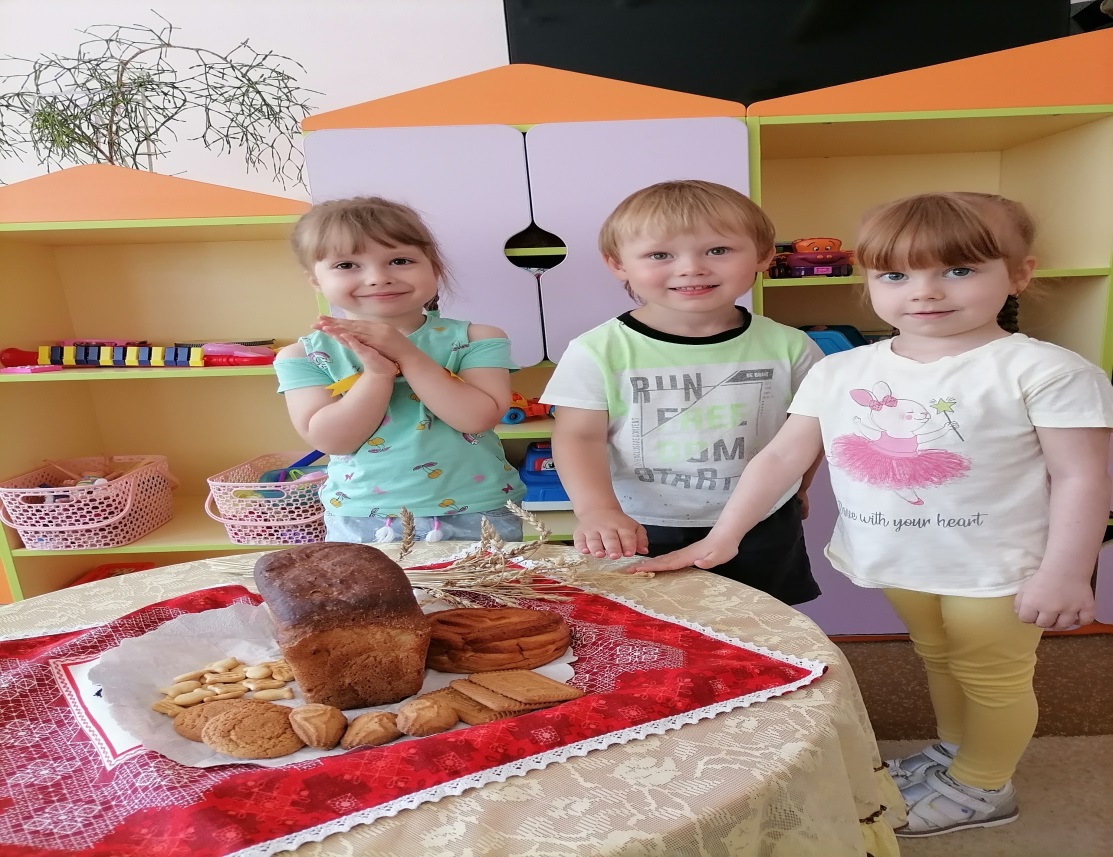 